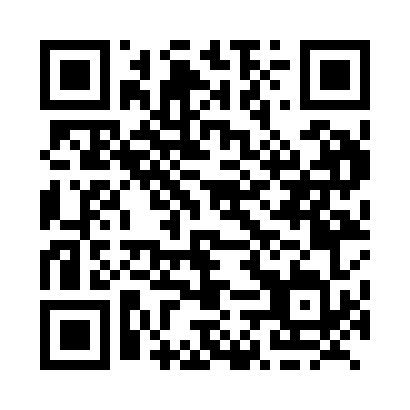 Prayer times for Dernic, Saskatchewan, CanadaMon 1 Jul 2024 - Wed 31 Jul 2024High Latitude Method: Angle Based RulePrayer Calculation Method: Islamic Society of North AmericaAsar Calculation Method: HanafiPrayer times provided by https://www.salahtimes.comDateDayFajrSunriseDhuhrAsrMaghribIsha1Mon2:474:3812:566:329:1311:042Tue2:474:3912:566:329:1211:043Wed2:484:3912:566:329:1211:044Thu2:484:4012:566:329:1211:045Fri2:494:4112:566:319:1111:046Sat2:494:4212:566:319:1011:037Sun2:504:4312:576:319:1011:038Mon2:504:4412:576:319:0911:039Tue2:514:4512:576:309:0811:0210Wed2:514:4612:576:309:0711:0211Thu2:524:4712:576:309:0711:0212Fri2:534:4812:576:299:0611:0113Sat2:534:4912:576:299:0511:0114Sun2:544:5112:576:289:0411:0115Mon2:554:5212:586:289:0311:0016Tue2:554:5312:586:279:0211:0017Wed2:564:5412:586:279:0110:5918Thu2:574:5612:586:268:5910:5819Fri2:574:5712:586:258:5810:5820Sat2:584:5812:586:258:5710:5721Sun2:595:0012:586:248:5610:5722Mon2:595:0112:586:238:5410:5623Tue3:005:0212:586:238:5310:5524Wed3:015:0412:586:228:5210:5525Thu3:015:0512:586:218:5010:5426Fri3:025:0712:586:208:4910:5327Sat3:035:0812:586:198:4710:5228Sun3:045:0912:586:188:4610:5229Mon3:045:1112:586:178:4410:5130Tue3:055:1212:586:168:4310:5031Wed3:065:1412:586:158:4110:49